			           ПРЕСС-РЕЛИЗ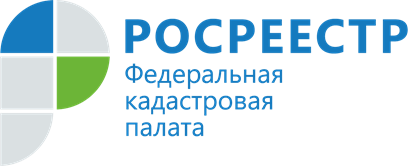 На Публичной кадастровой карте появилась возможность поиска участка под строительство в Республике Хакасия Благодаря новому онлайн-ресурсу «Земля для стройки» жителям республики открылась возможность выбирать и регистрировать участки для строительства не выходя из дома. Публичная кадастровая карта – это информационный онлайн-сервис, предоставляющий пользователям графическое отображение территории Российской Федерации с размещенными на ней объектами недвижимости, сведения о которых внесены в Единый государственный реестр недвижимости (ЕГРН).Онлайн-сервис «Земля для стройки» запущен в мае 2021 года. Он является частью национального проекта «Жильё и городская среда». Сервис работает на базе Публичной кадастровой карты. Постепенно он наполняется новой информацией о свободных земельных участках, пригодных для строительства в Республике Хакасия.На данный момент на карте Хакасии отмечено 45 объектов: 3 из них находятся в Аскизском районе, 8 – в Бейском, 4 – в Ширинском, 2 – в Усть-Абаканском, 7 – в Алтайском, 13 – в городе Черногорске, 8 – в Саяногорске. «Проект "Земля для стройки" содержит в себе необходимые сведения о свободных участках земли, которые можно использовать для строительства. Лица, желающие приобрести такой участок, могут начать его поиск не выходя из дома, что значительно облегчает задачу поиска», – комментирует директор Кадастровой палаты по Республике Хакасия Вера Старунская.Проект «Земля для стройки» позволяет застройщикам, инвесторам и обычным гражданам подобрать нужный для них участок земли для строительства в онлайн-режиме. Чтобы воспользоваться данным онлайн-ресурсом необходимо в сервисе «Публичная кадастровая карта» выбрать критерий поиска «Жилищное строительство», ввести в поисковую строку следующую комбинацию знаков: номер региона, двоеточие и звездочку, затем начать поиск.На экране отобразятся все зарегистрированные свободные участки земли, а также информация о них (адрес, форма собственности, площадь участка, категория земель).Контакты для СМИТорочешникова Антонинаспециалист по связям с общественностьюКадастровая палата по Республике Хакасия8 (3902) 35 84 96 (доб.2271)Press@19.kadastr.ru655017, Абакан, улица Кирова, 100, кабинет 105.социальные сети: https://www.instagram.com/kadastr19/; https://vk.com/kadpalata19